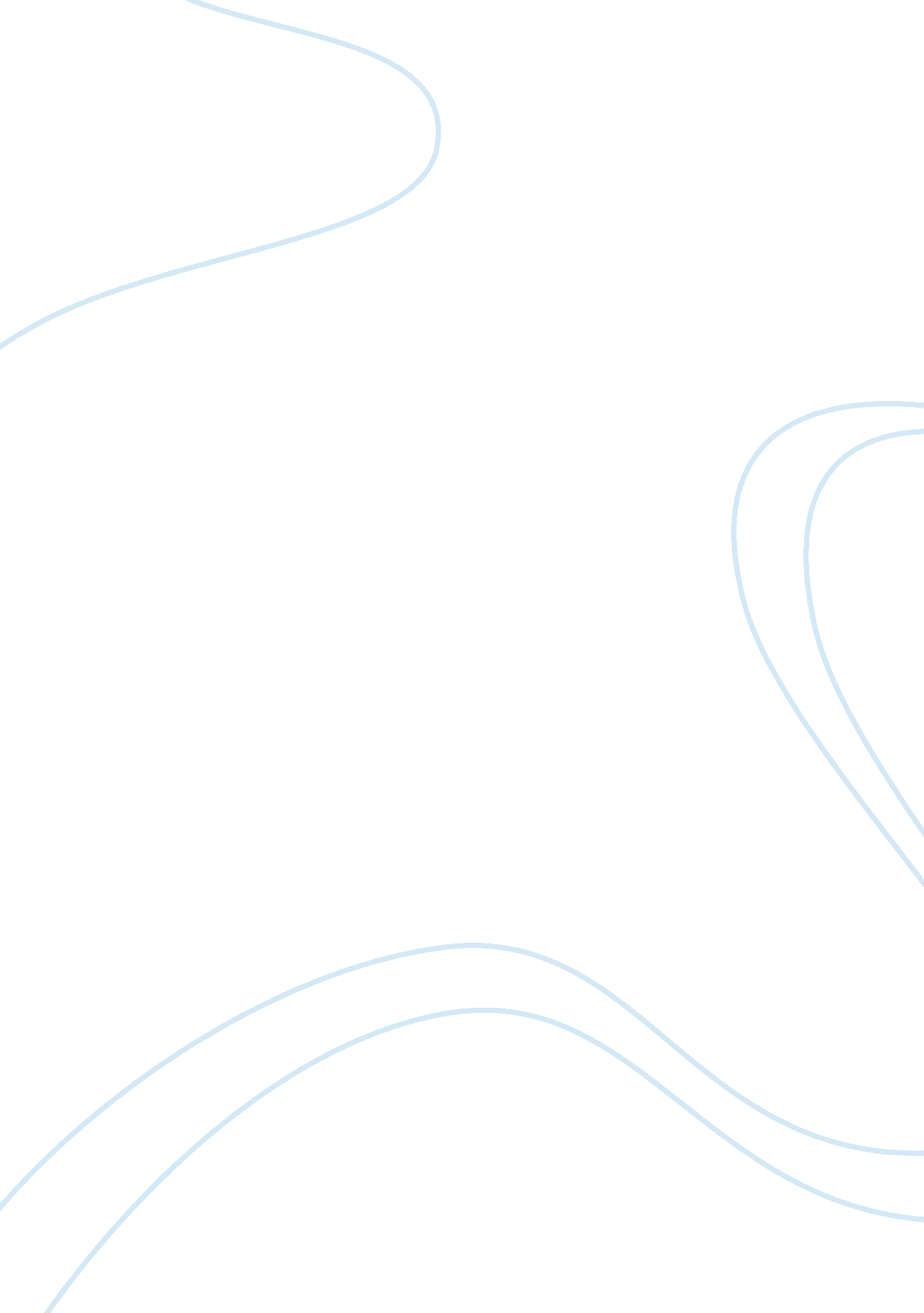 Functional health patternHealth & Medicine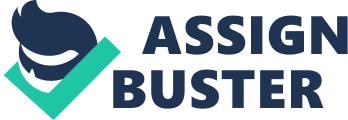 ﻿ 
Functional health pattern 
Assessing the health status of the community enables one to understand the community and the definition of a client. The principles acquired as one ends the assessment process of the community’s health enables one increase the abilities of evaluating and assessing the community as a consumer. The process is to be used when utilizing the planned programs and developing the financial support resources for the implementation of the programs in any kind of setting. Assessment will begin by clearly defining the terms of the client; these include the place, functions and residents. The process of assessing the population must be strategic, logical and systematic approaches. 
Functional Health Pattern is used in the process of collecting data that are helpful in formulating the diagnoses and inventions of planning. Community Health Assessment (CHAT) article, addresses issues associated with community nursing and diagnosis, and how health promotion projects should be implemented and evaluated. With the emphasis of current issues about health promotion among people, nurses need to get acquaintance with various activities that should be used in the promotion of various health issues in society. It is important for the students undertaking baccalaureate to learn the assessing process of the community these enables them to promote community health needs (Rankin et al, 2005). 
In the senior level of the promotion course, students mostly work in very small groups when assessing a community. They develop nursing tips and plan interventions basing them on diagnosis. Each of the students selected the health promotion in the community, implement and evaluate the results (Fitzpatrick & Meredith, 2006). 
The data collection was utilized to acquire the usable and important information about the client population and the society’s health. The tools used to obtain the data are as follows; firstly, demographical data acquired through censes data, agencies, magazines, website, and public health department. The tables used included age, sex, ethnicity, persons as per the homestead, structure of the house, education attainment, level of income, and access to health facilities. The table was to be included in the assignment. In the narration of the assignment, one had to interpret the data used in the tables. Secondly, Windshield Survey it was used to find all the details and information necessary when obtaining data. Thirdly, key informant interviews; utilizes questions at the end of the Functional Health Patterns thus developing questions for the key informants and interviews. The active data collection process involved interviewing people, who were either walking or driving. The data could not be acquired by just going to the website and downloading it. The resources listed below assisted in obtaining data (Fitzpatrick & Meredith, 2006): 
- Websites provided in the demographical information 
- Public health nursing staff 
- State department 
- School nursing, this is most often the hub of health for the community and being aware of the public issues of health and the needs of the community 
- Residents of the society (Weber, 2010) 
Conclusion 
Data analysis is conducted with the objective of clarifying important issues regarding health needs of the society. This analysis enables one to derive sensible inference from the collected data, which will assist in the planning programs. 
References 
Fitzpatrick J, & Meredith R. (2006.). Encyclopedia of nursing research. New York: Springer Pub. 
Rankin H, London F, & Stallings, D. (2005). Patient education in health and illness. Philadelphia : Lippincott Williams & Wilkins. 
Weber J. (2010). Nurses' handbook of health assessment. Lippincott Williams & Wilkins: Philadelphia. 